Year 13 ListeningJohn Cage – Concerto for Prepared Piano and Chamber OrchestraAmerican avant-garde composer John Cage (1912–1992) started composing for prepared piano in 1940.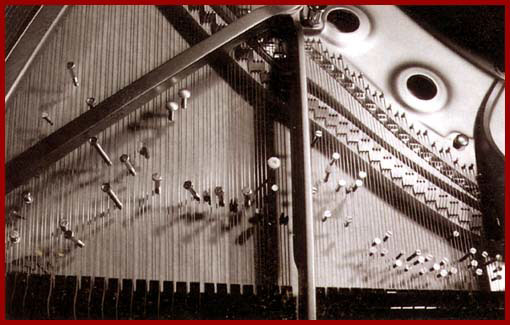 Screws, bolts, plastic and rubber were inserted in the strings of the piano to completely alter the timbre.Q – 	What effect does the timbre of the prepared piano have in this piece?	How is this piece typical of the Avant Garde style?